Application for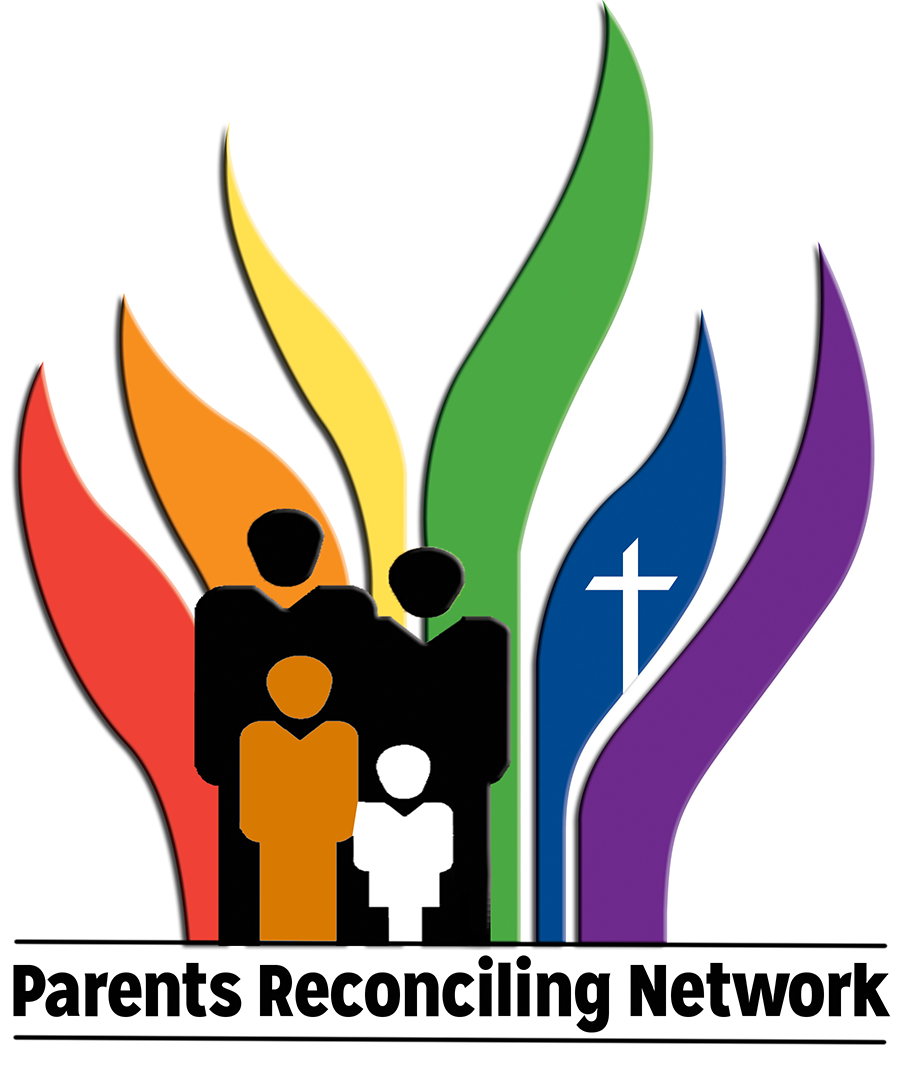 Parents Reconciling Network BoardName _______________________________________________________ Cell Phone_____________________________     Address________________________________________________________________________________________     Email __________________________________________________________________________________________     Conference: ___________________________________________________________________________________What skills/talents can you share with the Steering Committee?What inspires you to want to be on a national committee?Briefly share your “parent” story.Are you available on the fourth Monday of even months to have phone/ZOOM meetings? Yes______  		Maybe__________   No, but ___________________________________________________Other:Anything you’d like to share with us……Thanks for completing this form.  We’ll be in touch with you soon.